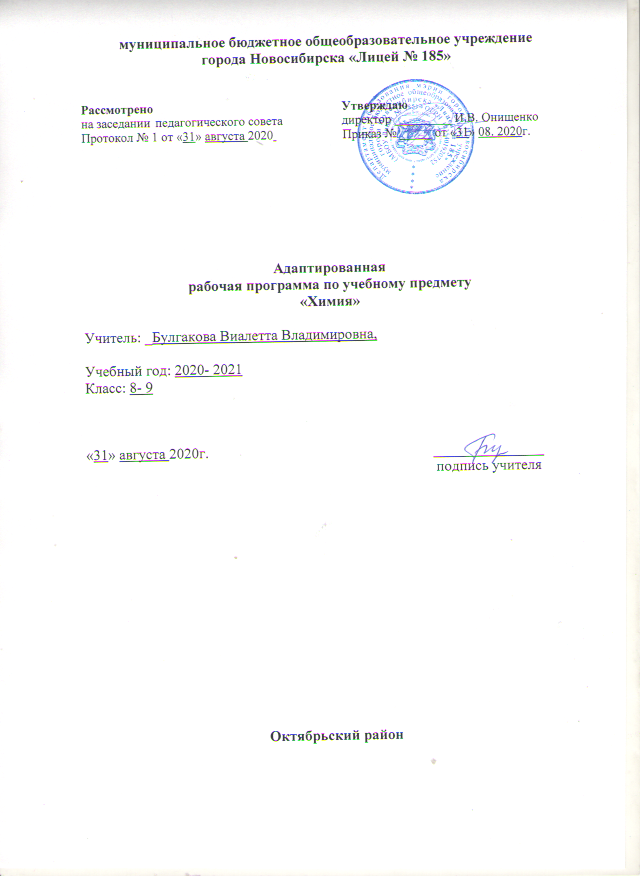 Приложение к рабочей программе по учебному предмету «Химия».Пояснительная запискак адаптированной рабочей программе  по химии 8-9  класс Основной задачей обучения детей является формирование коррекционно-развивающего пространства через:1)активизацию познавательной деятельности обучающихся;2)повышение уровня их умственного развития;3)нормализацию их учебной деятельности;4)коррекцию недостатков эмоционально-личностного и социального развития;5)охрану и укрепление физического и нервно – психического здоровья;6)социально-трудовую адаптацию.Формы и методы организации учебного процесса.   Основным принципом программы является принцип коррекционной направленности. Особое внимание обращено на коррекцию специфических нарушений, имеющихся у обучающихся. Занятия проводятся в классно - урочной форме. Методы:словесные – рассказ, объяснение, беседа, работа с учебником и книгойнаглядные – наблюдение, демонстрация практические – упражнения.методы изложения новых знаний       методы повторения, закрепления знаний     методы применения знаний Методы контроляДля поддержания интереса к обучению и созданию благоприятных и комфортных условий для развития и восстановления эмоционально - личностной сферы детей рекомендуется осуществлять контроль знаний, умений и навыков обучающихся по СКП 7 вида с учетом возрастных особенностей и имеющихся у обучающихся специфических нарушений.Виды и формы контроля:индивидуальный и фронтальный опросы; работа по карточкам; химический диктант; практическая работа; самостоятельные работы; тестовый контроль; составление таблицы; проверка домашней работы; опрос по вопросам презентации, просмотру учебного фильма; защита сообщений; экспресс-опрос; оценка планов тезисов; вопросы групповой работы;  работа с ПСХЭ Д.И. Менделеева